Additional file 2: Supplementary Figures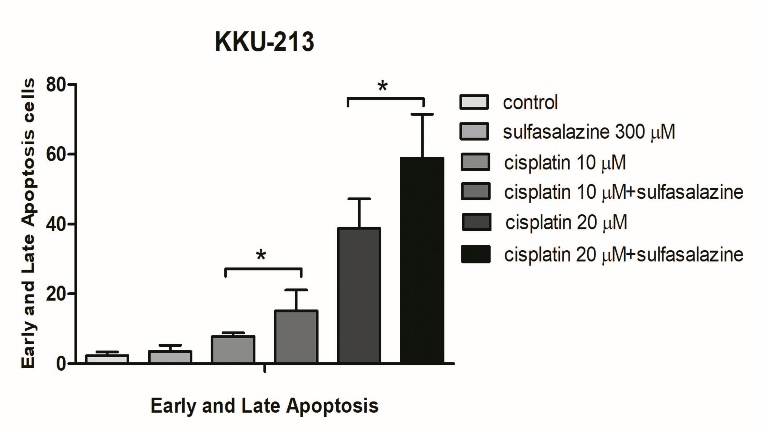 Fig S1. Cisplatin combined with sulfasalazine activates more CCA cell apoptosis than a single treatment. The number of KKU-213 apoptotic cells with annexin-5 positive staining in early and late stage counted and summarized as the meanstandard deviation of independent, triplicate experiments. 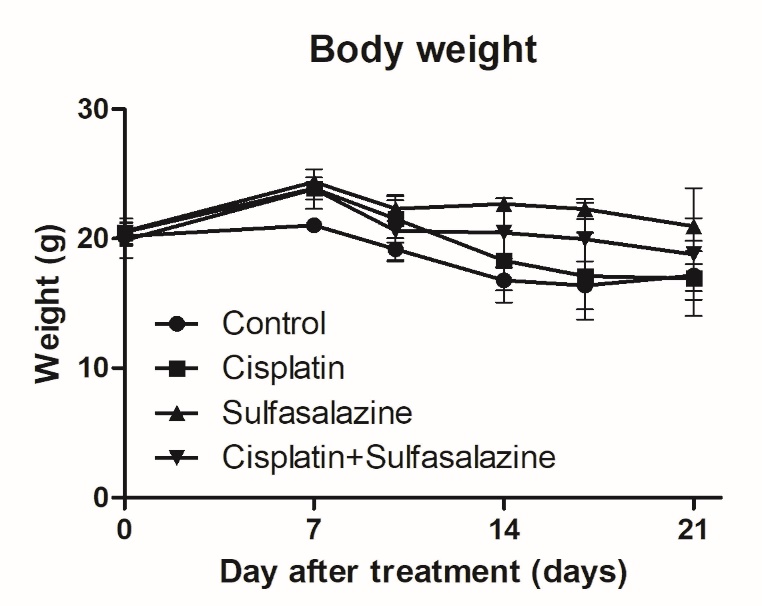 Fig S2. Body weight of nude mice between control and treatment groups 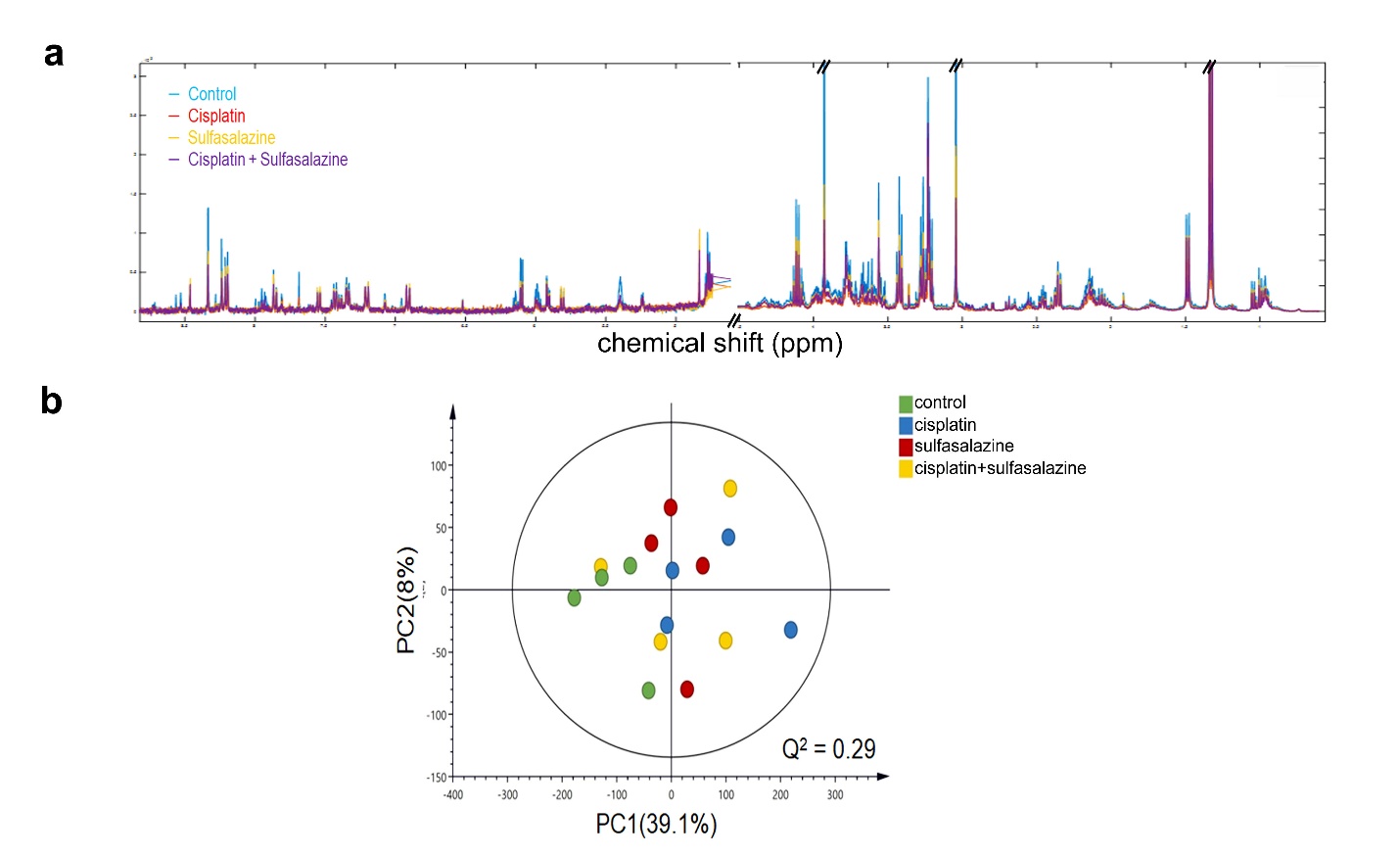 Fig S3. Difference metabolite profile between control and treatment groups (a) 1 H NMR spectra plot shows median intensity of control and treatment groups, (b) Principle Component Analysis (PCA) plot of all groups shows the components of control did not differ when compared with treatment samples.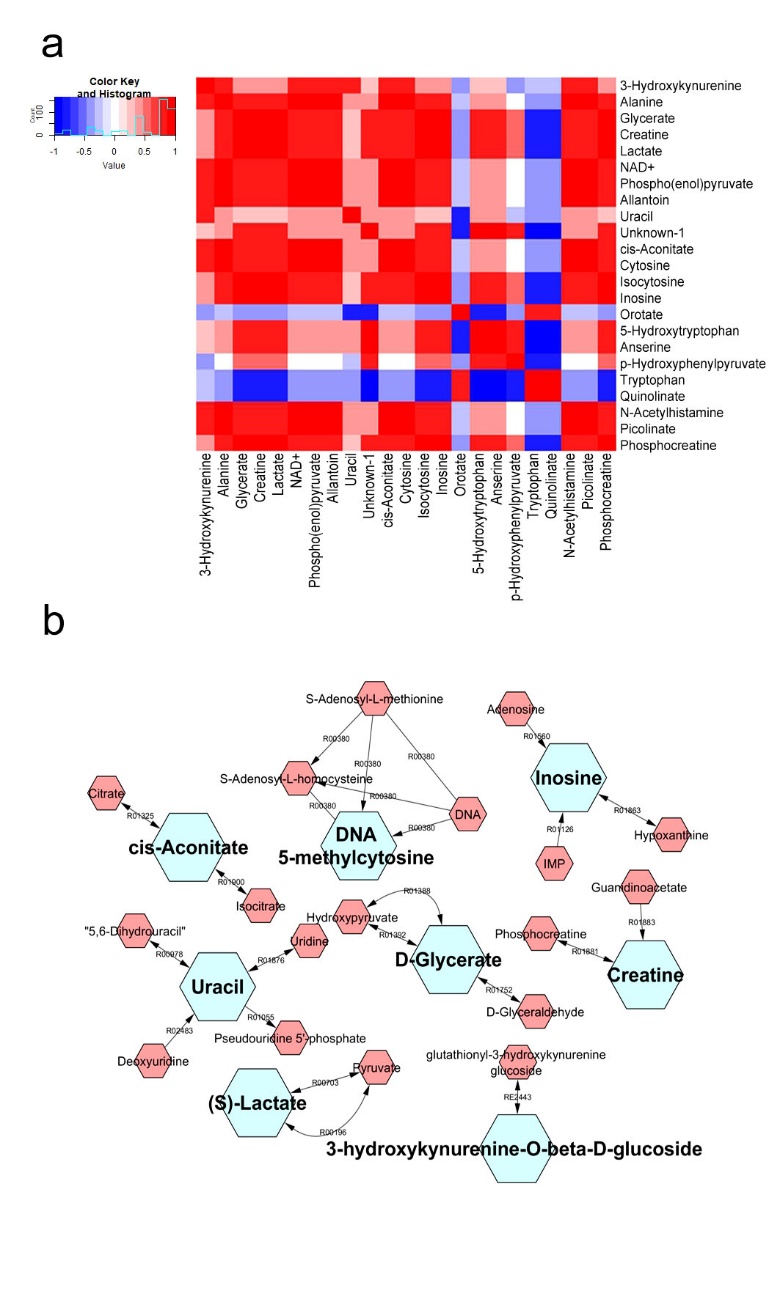 Fig S4. Network analysis demonstrates the association of significant metabolites. (a) a heat-map correlation of significant metabolites in all treatment groups compared with untreated group, (b). The metabolic network generated by MetScape and the proposed altered pathways in drug response.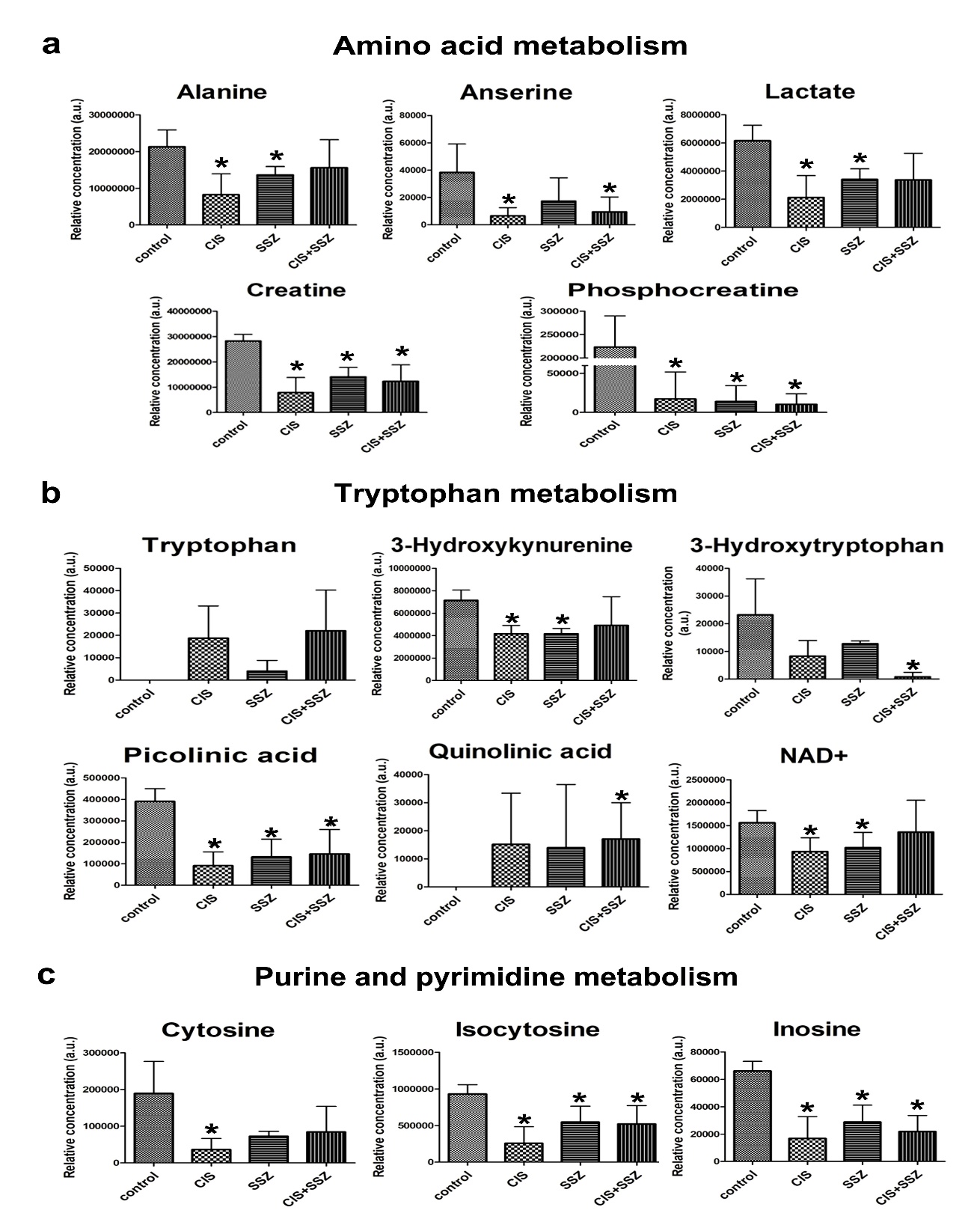 Fig. S5. Significant metabolic pathway of tumor tissue extraction between control and treatment with cisplatin, or sulfasalazine, or a combination of both. The bar graphs present the relative concentration of metabolites in (a) amino acid metabolism, (b) tryptophan metabolism and (c) the purine and pyrimidine pathway.